.............................................................               …………………………………………………………………(data wpływu)						(pozycja w rejestrze wniosków)…………………………………………………..			(imię i nazwisko bezrobotnego, absolwenta CIS lub KIS, opiekuna)...............................................................................	        (adres zamieszkania)...............................................................................	                  (PESEL)...............................................................................     (Nr telefonu stacjonarny lub komórkowy)		...............................................................................		(adres e-mail)			WNIOSEKO DOFINANSOWANIE JEDNORAZOWO ŚRODKÓW NA PODJĘCIE DZIAŁALNOŚCI GOSPODARCZEJ NA WŁASNY RACHUNEK W TYM KOSZTÓW POMOCY PRAWNEJ, KONSULTACJI I DORADZTWA ZWIĄZANYCH Z PODJĘCIEM TEJ DZIAŁALNOŚCI na zasadach określonych w ustawie z dnia 20 kwietnia 2004 r. o promocji zatrudnienia i instytucjach rynku pracy 
(t.j. Dz.U.2018.1265) oraz w rozporządzeniu Ministra Rodziny, Pracy i Polityki Społecznej z dnia 14 lipca 2017 r. w sprawie dokonywania z Funduszu Pracy refundacji kosztów wyposażenia lub doposażenia stanowiska pracy oraz przyznawania środków na podjęcie działalności gospodarczej (Dz.U.2017.1380).Proszę o przyznanie środków Funduszu Pracy w kwocie …...………………………….…………………..             słownie:...........................................................................................................................................................Dotychczas prowadziłem/prowadziłam działalność gospodarczą:  □  TAK    □ NIE.........................................................................................................................................................................(jeśli tak - wymienić rodzaj, miejsce, datę zakończenia )Czy członkowie rodziny prowadzą działalność gospodarczą: □ TAK   □ NIE Jeżeli tak to kto i w jakim zakresie: …………………………...………………………………………..W okresie 12 miesięcy przed dniem złożenia wniosku posiadałem/łam wpis do ewidencji działalności gospodarczej: 		□ TAK   □ NIEProponowana forma zabezpieczenia:Poręczenie wg prawa cywilnego, łącznie z poręczeniem wekslowym (aval) - dla kwoty 22.000 zł 2-ch poręczycieli z wynagrodzeniem min. 1.650 zł netto, lubBlokada środków zgromadzonych na rachunku bankowym:  dołączyć  zaświadczenie banku o lokacie na kwotę 26.000,00 złWnioskuję także o refundację kosztów pomocy prawnej, konsultacji i doradztwa dotyczących tej działalności, poniesionych w okresie od dnia zawarcia umowy o przyznanie  środków na podjęcie działalności gospodarczej do dnia rozpoczęcia działalności gospodarczej	□ TAK   □ NIEDeklaruję dalsze prowadzenie działalności gospodarczej po upływie 12 miesięcy przez okres co najmniej 3 miesięcy.Jestem zainteresowany/zainteresowana szkoleniem z przedsiębiorczości     □ TAK   □ NIEIntegralną częścią wniosku są następujące załączniki:Szczegółowa specyfikacja wydatków.Opis projektowanego przedsięwzięcia wraz z kalkulacją kosztów związanych z podjęciem działalności gospodarczej oraz źródłami ich finansowania.Oświadczenie bezrobotnego, absolwenta CIS, absolwenta KIS – jeżeli dotyczy.Oświadczenie opiekuna osoby niepełnosprawnej – jeżeli dotyczy.Zaświadczenia lub oświadczenie o pomocy de minimis w zakresie o którym mowa w art. 37 ustawy z dnia 30 kwietnia 2004 r. o postępowaniu w sprawach dotyczących pomocy publicznej (t.j. Dz.U.2018.362).Formularz informacji składanych przez podmioty ubiegające się o pomoc de minimis, zawierający informacje niezbędne do udzielenia pomocy de minimis, dotyczące w szczególności wnioskodawcy i prowadzonej przez niego działalności gospodarczej oraz wielkości i przeznaczenia pomocy publicznej otrzymanej w odniesieniu do tych samych kosztów kwalifikujących się do objęcia pomocą, na pokrycie których ma być przeznaczona pomoc de minimis (Dz. Urz. UE L 352 z 24.12.2013, str. 1).Do wniosku można również dołączyć:Przedwstępne umowy, oświadczenia o współpracy, listy intencyjne itp. dotyczące przyszłych kontrahentów - w przypadku ich posiadania.Wizualizacje/zdjęcia wykonanych prac - w przypadku ich posiadania.Kserokopie dokumentów potwierdzających wykształcenie wnioskodawcy, posiadane kwalifikacje związane z planowaną działalnością lub przebieg pracy zawodowej związane z planowaną działalnością gospodarczą  niebędące w posiadaniu PUP.Inne.Informujemy, że po wstępnym rozpatrzeniu wniosku osoba ubiegająca się o otrzymanie jednorazowych środków może zostać wezwana w celu przeprowadzenia rozmowy oraz negocjacji dotyczących specyfikacji planowanych zakupów. Złożenie wniosku nie jest równoznaczne z przyznaniem przez Urząd jednorazowych środków na podjęcie działalności gospodarczej.Kserokopie dokumentów przedkładanych w tut. urzędzie mają być potwierdzone za zgodność z oryginałem przez wnioskodawcę w następujący sposób: za zgodność z oryginałem, data, czytelny podpis składającego wniosek.Złożenie wniosku nie zwalnia z obowiązku stawiania się na wyznaczone wizyty przez PUP w Jarosławiu w wyznaczonych terminach.Przyznanie bezrobotnemu jednorazowo środków na podjęcie działalności gospodarczej jest możliwe tylko w przypadku braku możliwości zapewnienia przez Powiatowy Urząd Pracy odpowiedniej oferty pracy._______________________				___________________________          data							    podpis WnioskodawcyKlauzula informacyjnaZgodnie z art. 13 Rozporządzenia Parlamentu Europejskiego i Rady (UE) 2016/679 z dnia 27 kwietnia 2016 r. w sprawie ochrony osób fizycznych w związku z przetwarzaniem danych osobowych i w sprawie swobodnego przepływu takich danych oraz uchylenia dyrektywy 95/46/WE  (4.5.2016 L 119/38 Dziennik Urzędowy Unii Europejskiej PL) informuję, że:Administratorem Pani/Pana danych osobowych jest Powiatowy Urząd Pracy w Jarosławiu, ul. Słowackiego 2, 37-500 Jarosław, reprezentowany przez Dyrektora Urzędu Pracy w Jarosławiu.Kontakt z Inspektorem Ochrony Danych w Powiatowym Urzędzie Pracy w Jarosławiu możliwy jest pod adresem email: iod@pup.jaroslaw.pl.Dane osobowe Pana/i/ będą przetwarzane na podstawie art. 6 ust. 1 lit. b ogólnego rozporządzenia j/w o ochronie danych oraz Kodeksu Pracy – Ustawa z dnia 26 czerwca 1974 r. (t. j. Dz. U. z 2018 r., poz. 108), w celu realizacji umowy.Odbiorcami Pana/Pani danych osobowych będą wyłącznie podmioty uprawnione do uzyskania danych osobowych na podstawie przepisów prawa.Dane osobowe Pana/Pani będą do momentu osiągnięcia celu przetwarzania oraz w obowiązkowym okresie przechowywania dokumentacji zgodnie z Jednolitym Rzeczowym Wykazem  Akt,  zatwierdzonym przez Państwowe Archiwum w Przemyślu. Posiada Pan/i prawo do: żądania od administratora dostępu do danych osobowych, prawo do ich sprostowania, usunięcia lub ograniczenia przetwarzania.Przysługuje Panu/Pani prawo wniesienia skargi do organu nadzorczego, tj. Prezesa Urzędu Ochrony Danych.8.   Podanie danych osobowych jest dobrowolne, jednakże odmowa podania danych może skutkować odmową zawarciaumowy.   Załącznik nr 2 Opis projektowanego przedsięwzięcia wraz z kalkulacją kosztów związanych z podjęciem działalności gospodarczej oraz źródłami ich finansowania.UZASADNIENIEDlaczego chcesz założyć działalność gospodarczą  (należy wskazać m.in. przyczyny społeczne, zawodowe do rozpoczęcia własnej działalności w planowanym zakresie, cel planowanego przedsięwzięcia, co Cię motywuje, co wpłynęło na podjęcie decyzji o założeniu przedsiębiorstwa o tym profilu, itp.) ………………………………………………………………………………………………………………………………………………………………………………………………………………………………………………………………………………………………………………………………………………………………………………………………………………………………………………………………………………………………………………………………………………………………………………………………………………………………………………………………………………………………………………………………………………………………………………………………………………………………………………………………………………………………………………………………………………………………………………………………………………………………………………………………………………………………Planowana data rozpoczęcia prowadzenia działalności gospodarczej …………………………………PRZYGOTOWANIE DO PROWADZENIA DZIAŁALNOŚCI GOSPODARCZEJWykształcenie (proszę zaznaczyć właściwe)□ wyższe       □ średnie        □ zawodowe 	  □ gimnazjalne       □ podstawowe      □ inne jakie …………..Zawód wyuczony: ………………………………………………………………………………...Uprawnienia, certyfikaty, ukończone kursy, itp. przydatne do prowadzenia planowanej działalności gospodarczejDoświadczenie zawodowe przydatne do prowadzenia planowanej działalności gospodarczej4Umiejętności przydatne do prowadzenia własnej firmy np. umiejętności praktyczne itp.…………………………………………………………………………………………………………………………………………………………………………………………………………………………………………………………………………………………………………………………………………………………………………………………………………………………………………………………………………………..………………………………………………………………………………………………………………………………………………………………………………………………………………………………………..Krótki opis wcześniej prowadzonej działalności gospodarczej – rodzaj, okres prowadzenia, przyczyny rezygnacji (jeżeli dotyczy).……………………………………………………………………………………………………………………………………………………………………………………………………………………………………………………………………………………………………………………………………………………………………………………………………………………………………………………………………………………Działania podjęte na rzecz planowanej działalności (np. pozyskanie lokalu, odbycie szkoleń, uzyskanie niezbędnych pozwoleń, zgromadzenie środków technicznych potrzebnych do prowadzenia działalności, maszyn, urządzeń, środków transportu, surowców itp.)………………………………………………………………………………………………………………………………………………………………………………………………………………………………………………………………………………………………………………………………………………………………………………………………………………………………………………………………………………………………………………………………………………………………………………………………………………………………………………………………………………………………………………………………………………………………………………………………………………………………………………………………………………………………………………………………………………………………………………………………………………………………………………………………………………………………………………………………………………………………………………………………………………………………………………………………………………………………………………………………… OPIS PLANOWANEJ DZIAŁALNOŚCIRodzaj działalności gospodarczej w rozumieniu ustawy z dnia 6 marca 2018 r. Prawo przedsiębiorców, którą zamierzam podjąć (można wybrać więcej niż jedno): □ produkcyjna 		□ handlowa 		□ usługowaSymbol podklasy rodzaju działalności określony zgodnie z Polską Klasyfikacją Działalności (PKD 2007) – symbole dostępne są na stronie internetowej Głównego Urzędu Statystycznego https://stat.gov.pl/Klasyfikacje/. Należy podać wszystkie kody PKD, na podstawie których Wnioskodawca zamierza prowadzić planowaną działalność gospodarczą oraz wskazać kod PKD przeważającej działalności: Nr i nazwa PKD działalności przeważającej (podstawowej): …………………………..…………………………………………………………………………………………………………………………………….……..Nr i nazwa pozostałych PKD: …………………………………………………………………………………..…………………………………………………………………………………………………………….………………………………………………………………………………………………………………….……Czy wybrany rodzaj działalności gospodarczej wymaga uzyskania zezwoleń, licencji (np. zgody SANEPID-u, koncesji na wydobywanie piasku, uprawnień wysokościowych itp.)?□ TAK, jakich? ……………………………………………………………………………………………□ NIESzczegółowy opis rodzaju planowanej działalności gospodarczej  (należy opisać m.in. działalność główną i poboczne, planowane zamierzenia oraz wskazać produkt lub usługę, która będzie wytwarzana/sprzedawana/oferowana, plany rozwoju planowanej działalności, itp.)………………………………………………………………………………………………………………………………………………………………………………………………………………………………………………………………………………………………………………………………………………………………………………………………………………………………………………………………………………………………………………………………………………………………………………………………………………………………………………………………………………………………………………………………………………………………………………………………………………………………………………………………………………………………………………………………………………………………………………………………………………………………………………………………………………………………………………………………………………………………………………………………………………………………………………………………………………………………………………………………………………………………………………………………………………………………………………………………Miejsce prowadzenia działalności wraz z opisem stanu technicznego i uzasadnieniem wyboru lokalizacji (proszę podać m.in. adres siedziby, gdzie będzie zarejestrowana działalność gospodarcza oraz ewentualnie dodatkowe adresy prowadzenia działalności, jaki jest stan lokalu,  jego powierzchnia, czy jest on gotowy do prowadzenia działalności czy przeznaczenie, funkcje nie wykluczają prowadzenia w nim planowanej działalności gospodarczej, czy wymaga adaptacji, remontu, jeśli tak to podać zaawansowanie prac oraz termin ich zakończenia, plusy i minusy prowadzenia działalności we wskazanym adresie, opis wpływu lokalizacji na możliwość pozyskania klientów, np. sposób dojazdu, parkingi, itp. itp.): ……………………………………………………………………………………………………………………………………………………………………………………………………………………………………………………………………………………………………………………………………………………………………………………………………………………………………………………………………………………………………………………………………………………………………………………………………………………………………………………………………………………………………………………………………………………………………………………………………………………………………………………………………………………………………………………………………………………………………………………………………………………………………………………………………………………………………………………………………………………………………………………………………………………Czy w miejscu prowadzenia działalności jest już prowadzona działalność gospodarcza:  □ TAK □NIE............................................................................................................................................................................................................................................................................................................................................................................      (jeśli tak – przez kogo i w jakim zakresie)Tytuł prawny do lokalu, w którym prowadzona będzie działalność gospodarcza: □ akt własności	 □ umowa użyczenia 		□ umowa najmu		□ inny, jaki? …………….................................................................................................................................................................................Czy będzie Pan(i) zatrudniał(a) pracowników w okresie pierwszych 12 miesięcy prowadzenia działalności gospodarczej ? Jeżeli tak – ile osób, na jakiej podstawie (umowa o pracę, umowa cywilnoprawna), kiedy i na jakich stanowiskach?…………………………………………………………………………………………………………………………………………………………………………………………………………………………………………Przewidywana forma rozliczeń podarku dochodowego z Urzędem Skarbowym□ karta podatkowa     □ ryczałt od przychodu ewidencjonowanego       □ książka przychodów i rozchodów□ pełna księgowośćCzy Wnioskodawca zamierza zarejestrować się jako podatnik podatku VAT:□ TAK                             □ NIE     Czy zamierza Pan/Pani reklamować swoją działalność gospodarczą? Jeśli tak, to w jakiej formie (można wybrać więcej niż jedno)□ ulotki                             □ wizytówki                           □ ogłoszenia w prasie       □ reklama na samochodzie      □ profil na facebook’u   □ reklama na facebook’u   □ reklama w Internecie   □ inne jakie ……..……..Uwagi (opis działań marketingowych: jakie metody będą stosowane w celu sprzedaży produktów/usług, w jaki sposób klienci będą informowani o produktach/ usługach, dlaczego wybrałeś zaznaczone formy promocji, itp.)………………………………………………………………………………………………………………………………………………………………………………………………………………………………………………………………………………………………………………………………………………………………………………………………………………………………………………………………………………………………………………………………………………………………………………………………………………………………………………………………………………………………………………………………………………………………………………………………………………………………………………………………………………………………………………………………………………………………………………………………………………………………………………………………………………………………Ocena rynku i konkurencjiCzy posiada  Pan(i) rozeznanie lub ewentualne udokumentowane kontakty z przyszłymi  (należy m.in. wymienić nazwy firm, adresy, rodzaj produktów, usług, uzasadnienie wyboru dostawców, itp./):Dostawcami …………………………… ………………………………………………………………………………………………………………………………………………………………………………...……………………………………………………………………………………………………………...Odbiorcami:Liczba klientów indywidualnych - …………………………………………………………………..firmy (proszę wymienić z nazwy) - ……………………..………………………………………………………………………………………………………………………………………………………..…………………………………………………………………………………………………………..charakterystyka potencjalnych klientów:………………………………………………………………………………………………………………………………………………………………………………………………………………………………….……………………………………………………………………………………………………………..…………inne informacje:………………………………………………………………………………………………………………………………………………………………………………………………………………………………….……………………………………………………………………………………………………………..…………Czy występuje realne zapotrzebowanie na oferowany produkt/ usługę? Czy oferowany produkt lub usługa zapełnia istniejącą na rynku lukę i zaspokaja potrzeby nabywców? Jakie są źródła tej informacji? Do kogo jest kierowany produkt/usługa (należy opisać grupę potencjalnych klientów/odbiorców)? Jakie są oczekiwania i potrzeby klientów? W jakim stopniu Pana(i) oferta odpowiada na te oczekiwania? Jakie są rozmiary rynku? (należy podać obszar, który będzie rynkiem zbytu produktów/ usług- czy produkty/usługi są przeznaczone na rynek lokalny/ regionalny, krajowy): ………………………………………………………………………………………………………………………………………………………………………………………………………………………………………………………………………………………………………………………………………………………………………………………………………………………………………………………………………………………………………………………………………………………………………………………………………………………………………………………………………………………………………………………………………………………………………………………………………………………………………………………………………………………………………………………………………………………………………………………………………………………………………………………………………………………………………………………………………………………………………………………………………………………………………………………………………………………………………………………………………Czy popyt na produkt/usługę będzie podlegał sezonowym zmianom? Jeżeli tak – jak będą minimalizowane skutki tej sezonowości?…………………………………………………………………………………………………………………………………………………………………………………………………………………………………………………………………………………………………………………………………………………………………………………………………………………………………………………………………………………………………………………………………………………………………………………………………………………………………………………………………………………………………………………………………………………………………………………………………………………………………………………………………………………………………………………………………………………………………………Konkurencja – proszę opisać co najmniej 3 głównych konkurentów na rynku ze wskazaniem nazwy, ich pozycji na rynku, mocnych i słabych stron, jakości i ceny oferowanych produktów/usługi itp.……………………………………………………………………………………………………………………………………………………………………………………………………………………………………………………………………………………………………………………………………………………………………………………………………………………………………………………………………………………………………………………………………………………………………………………………………………………………………………………………………………………………………………………………………………………………………………………………………………………………………………………………………………………………………………………………………………………………………………………………………………………………………………………………………………………………………………………………………………………………………………………………………………………………………………………………………………………………………………………………………………………………………………………………………………………………………………………………………………………………………………………………………………………………………………………………………………………………………………………………………………………………………………………………………………………………………………………………………………………………………………………………………………………………………………………………………………………Czym na tle konkurencji będzie się wyróżniać Pani/Pana działalność gospodarcza? (należy opisać m.in. sposoby rywalizacji z konkurencją, czy istnieje możliwość przewagi Pana/i nad konkurencją, w jaki sposób - należy uzasadnić odpowiedź na przykładach)…………………………………………………………………………………………………………………………………………………………………………………………………………………………………………………………………………………………………………………………………………………………………………………………………………………………………………………………………………………………………………………………………………………………………………………………………………………………………………………………………………………………………………………………………………………………………………………………………………………………………………………………………………………………………………………………………………………………………………KWESTIE FINANSOWEPrzeznaczenie środków finansowych na rozpoczęcie działalności gospodarczej w pierwszym i drugim miesiącu jej funkcjonowaniaCałkowity koszt brutto uruchomienia przedsięwzięcia: …………………………………………… , w tym środki własne Wnioskodawcy: …................................................................................................Kalkulacja przychodów i kosztów planowanego przedsięwzięcia w ujęciu średniomiesięcznym i rocznym Uzasadnienie dla przewidywanych przychodów (m.in. sposób ich wyliczenia, uzasadnienie dla wskazanych przychodów, skąd pewność, że przedstawione przychody będą osiągane, itp.)...................................................................................................................................................................................................................................................................................................................................................................................................................................................................................................................................................................................................................................................................................................................................................................................................................................................................Uzasadnienie dla przewidywanych kosztów (m.in. sposób ich wyliczenia, uzasadnienie dla wskazanych kosztów, skąd pewność, że przedstawione koszty będą ponoszone w zaplanowanym zakresie, itp.)...................................................................................................................................................................................................................................................................................................................................................................................................................................................................................................................................................................................................................................................................................................................................................................................................................................................................……………………………………………………                   .................................................................................   (Miejscowość i data)							     (Podpis Wnioskodawcy)UWAGA!Zgodnie z ustawą z dnia 6 marca 2018 r. Prawo przedsiębiorców działalnością gospodarczą jest zorganizowana działalność zarobkowa, wykonywana we własnym imieniu i w sposób ciągły. Oznacza to, że do uznania, że działalność rzeczywiście była prowadzona przez okres wskazany w umowie konieczne jest wykazanie przez wnioskodawcę, że spełnia ona cechy zarobkowości, wykonywania we własnym imieniu oraz jest prowadzona w sposób ciągły i zorganizowany.Załącznik nr 3 Oświadczenie bezrobotnego, absolwenta CIS, absolwenta KISW związku ze złożeniem wniosku o przyznanie środków Funduszu Pracy na podjęcie działalności gospodarczej oświadczam, że:  nie otrzymałem/am bezzwrotnych środków Funduszu Pracy lub innych środków publicznych na podjęcie działalności gospodarczej lub rolniczej, założenie lub przystąpienie do spółdzielni socjalnej;nie posiadam wpisu do ewidencji działalności gospodarczej w okresie 12 miesięcy bezpośrednio poprzedzających dzień złożenia wniosku / posiadam wpis do ewidencji, ale zakończyłem działalność gospodarczą w dniu przypadającym w okresie przed upływem co najmniej 12 miesięcy bezpośrednio poprzedzających dzień złożenia wniosku;nie podejmę zatrudnienia w okresie 12 miesięcy od dnia rozpoczęcia prowadzenia działalności gospodarczej;nie byłem/am karany/a w okresie 2 lat przed dniem złożenia wniosku za przestępstwo przeciwko obrotowi gospodarczemu, w rozumieniu ustawy z dnia 6 czerwca1997 Kodeks karny (t.j. Dz.U.2017.2204 ze zm.);zobowiązuję się do prowadzenia działalności gospodarczej w okresie 12 miesięcy od dnia rozpoczęcia prowadzenia działalności gospodarczej oraz nie składania w tym okresie wniosku o zawieszenie jej wykonywania; nie złożyłem/am wniosku do innego starosty o przyznanie  dofinansowania lub o przyznanie jednorazowo środków na założenie lub przystąpienie do spółdzielni socjalnej;nie jestem zobowiązany/a do zwrotu pomocy, wynikającego z decyzji wydanej przez Komisję Europejską, uznającej pomoc za niezgodną z prawem oraz wspólnym  rynkiem;w okresie 12 miesięcy bezpośrednio poprzedzających dzień złożenia wniosku (dotyczy to rejestracji w PUP w Jarosławiu oraz w innym Urzędzie Pracy niż PUP w Jarosławiu):nie odmówiłem/am, bez uzasadnionej przyczyny przyjęcia propozycji odpowiedniej pracy lub innej formy pomocy określonej w ustawie oraz udziału w działaniach Programu Aktywizacja i Integracja, o którym mowa w art. 62a ustawy o promocji zatrudnienie i instytucjach rynku pracy, nie przerwałem/am z własnej winy szkolenia, stażu, realizacji indywidualnego planu działania, udziału w działaniach Programu Aktywizacja i Integracja, o którym mowa w art. 62a ustawy o promocji zatrudnienie i instytucjach rynku pracy, wykonywania prac społecznie użytecznych lub innej formy pomocy określonej w ustawie,po skierowaniu podjąłem/am szkolenie, przygotowanie zawodowe dorosłych, staż, prace społecznie użyteczne lub inną formę pomocy określoną w ustawie.zobowiązuję się do złożenia w dniu podpisania umowy dodatkowego oświadczenia o uzyskanej pomocy publicznej, jeżeli w okresie od dnia złożenia wniosku do dnia podpisania umowy ze starostą, taką pomoc otrzymam................................. dnia...............................     		..............................................................									/ podpis Wnioskodawcy /Załącznik nr 4 Oświadczenie opiekuna osoby niepełnosprawnej W związku ze złożeniem wniosku o przyznanie środków Funduszu Pracy na podjęcie działalności gospodarczej oświadczam, że:nie otrzymałem/am bezzwrotnych środków Funduszu Pracy lub innych środków publicznych na podjęcie działalności gospodarczej lub rolniczej, założenie lub przystąpienie do spółdzielni socjalnej;nie podejmę zatrudnienia w okresie 12 miesięcy od dnia rozpoczęcia prowadzenia działalności gospodarczej; 	nie byłem/am karany/a w okresie 2 lat przed dniem złożenia wniosku za przestępstwo przeciwko obrotowi gospodarczemu, w rozumieniu ustawy z dnia 6 czerwca 1997 Kodeks karny (t.j. Dz.U.2017.2204 ze zm.);zobowiązuję się do prowadzenia działalności gospodarczej w okresie 12 miesięcy od dnia rozpoczęcia prowadzenia działalności gospodarczej oraz nieskładania w tym okresie wniosku o zawieszenie jej wykonywania; nie złożyłem/am wniosku do innego starosty o przyznanie  dofinansowania lub o przyznanie jednorazowo środków na założenie lub przystąpienie do spółdzielni socjalnej;nie jestem zobowiązany/a do zwrotu pomocy, wynikającego z decyzji wydanej przez Komisję Europejską, uznającej pomoc za niezgodną z prawem oraz wspólnym  rynkiem;w okresie 12 miesięcy bezpośrednio poprzedzających dzień złożenia wniosku nie przerwałem/am z własnej winy szkolenia, stażu, pracy interwencyjnej, studiów podyplomowych, przygotowania zawodowego dorosłych w innym Urzędzie Pracy niż PUP w Jarosławiu;zobowiązuję się do złożenia w dniu podpisania umowy dodatkowego oświadczenia o uzyskanej pomocy publicznej, jeżeli w okresie od dnia złożenia wniosku do dnia podpisania umowy ze starostą, taką pomoc otrzymam................................. dnia...............................     		..............................................................							                        / podpis Wnioskodawcy/Załącznik nr 5 Oświadczenie o pomocy de minimis w zakresie o którym mowa 
w art. 37 ustawy z dnia 30 kwietnia 2004 r. o postępowaniu w sprawach dotyczących pomocy publicznej (t.j. Dz.U.2018.362)OŚWIADCZENIEJa………………………………………………………………………………………………/imię, nazwisko i stanowisko osoby reprezentującej wnioskodawcę/reprezentujący…………………………………………………………………………………………………………………………………………………………………………………… /nazwa i siedziba wnioskodawcy/Oświadczam, że w okresie ostatnich 3 lat podatkowych przed złożeniem wniosku:(należy zaznaczyć właściwe) nie otrzymałem  otrzymałem pomoc de minimis w następującej wysokości:Oświadczam, że (należy zaznaczyć właściwe): nie otrzymałem otrzymałempomocy ze środków publicznych, w tym ze środków z budżetu Unii Europejskiej, udzielonej w odniesieniu do tych samych kosztów kwalifikowanych, na pokrycie których ma być przeznaczona pomoc de minimis.Prawdziwość danych potwierdzam własnoręcznym podpisem.…………………………..………………………./ data i podpis uprawnionej bądź upoważnionej osoby/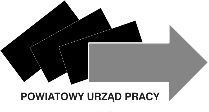 POWIATOWY URZĄD PRACYul.  Słowackiego 2,  37-500  Jarosław,  tel.(16)  621-21-88,  fax(16) 621-21-88 wew. 116jaroslaw.praca.gov.pl  e-mail: pup@jaroslaw.pl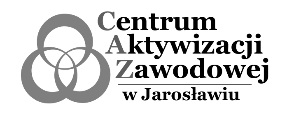 Lp.Rodzaj uprawnień/certyfikatuWażny do1.2.3.4.5.Lp.Miejsca pracyStanowiskoStaż pracy1.2.3.4.5.Lp.Rodzaj nakładów np. wyposażenie, narzędzia pracy, towar, surowce/materiały, materiały biurowe, środek transportu, czynsz, media, usługi telekomunikacyjne, ZUS, wynagrodzenie + ZUS pracowników, koszt zużycia paliwa reklama, inne (np. prowadzenie księgowości, ubezpieczenia).Środki pochodzące z dotacji brutto w PLN  Środki własne brutto w PLN Środki własne brutto w PLNLp.Rodzaj nakładów np. wyposażenie, narzędzia pracy, towar, surowce/materiały, materiały biurowe, środek transportu, czynsz, media, usługi telekomunikacyjne, ZUS, wynagrodzenie + ZUS pracowników, koszt zużycia paliwa reklama, inne (np. prowadzenie księgowości, ubezpieczenia).Środki pochodzące z dotacji brutto w PLN Koszty ponoszone jednorazowoKoszty ponoszone w każdym miesiącu12341.2.3.4.5.6.7.8.9.10.11.12.13.14.15.16.17.18.19.20.21.22.23.24.SUMASUMALp.WyszczególnienieŚrednio w miesiącuw PLNRoczniew PLNUWAGI 1.PRZYCHODY (suma)a)Produkcyjnab)Handlowac)Usługowa2.PRZEWIDYWANE KOSZTY (suma)UWAGA: wskazać najważniejsze kategorie kosztowe, które będą występowały w związku z prowadzoną działalnością oraz sposób obliczenia ich wysokości. a)Koszty zakupu: surowców, materiałów, części zamiennych, towarów, usług b)Wynagrodzenia pracowników z narzutami (ZUS,FP,FGŚP, podatek) c)Koszty pozyskania lokalu (wg umowy najmu, dzierżawy)d)Opłaty - Energia elektryczna, woda, gaz, co, podatek od nieruchomoście)Koszty transportuf)Amortyzacja, leasingg)Ubezpieczenia majątkowe, pocztah)Usługi obce (np. biuro rachunkowe)i)Licencje, koncesje, opłaty skarbowe, administracyjnej)Reklama, Internet, materiały biurowek)Inne koszty ( wymienić jakie)3.ZYSKBRUTTO(przychody – koszty)4.Składki ubezpieczenia społecznego i zdrowotnego UWAGA: należy określić czy składka pełna, preferencyjna, KRUS 5.PODATEK DOCHODOWY (.....%)Forma opodatkowania.............................................................UWAGA: obliczyć wysokość podatku dochodowego wynikającego z wybranej formy opodatkowania 6.Podatek VAT – jeśli dotyczy7.ZYSK NETTO(zysk brutto – składki ubezpieczenia społecznego i zdrowotnego - podatek dochodowy – ewentualny podatek VAT)Lp.Organ udzielającypomocyPodstawa prawna otrzymanej pomocyDzień udzielenia pomocydd-mm-rrNr programu pomocowego decyzji lub umowyForma pomocyWartość pomocy bruttoWartość pomocy bruttoLp.Organ udzielającypomocyPodstawa prawna otrzymanej pomocyDzień udzielenia pomocydd-mm-rrNr programu pomocowego decyzji lub umowyForma pomocyPLNEURRazem  pomoc de minimis